Test sprawdzający nr 2 z przedmiotu Historia- R                                                                          SŁAWOMIR CHMURAImię i nazwisko…………………………………………………………………..                                                                 semestr VIP……Do jakich wydarzeń historycznych nawiązują poniższe fotografie?a)  b)   c) 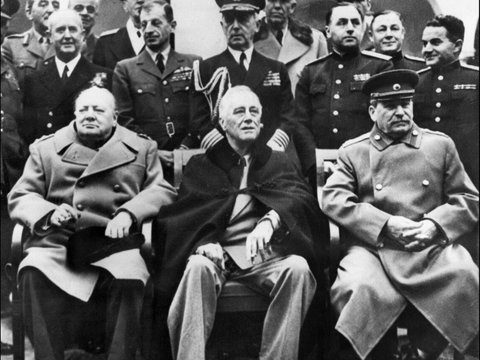 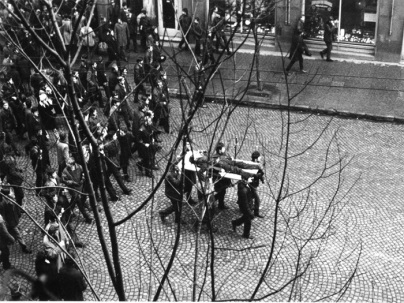 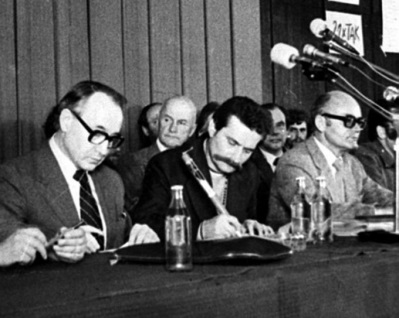 a)…………………………………………………………………………………………………………………………………………………………………………………b)…………………………………………………………………………………………………………………………………………………………………………………..c)……………………………………………………………………………………………………………………………………………………………………………………2. W latach 1956, 1968, 1970 antykomunistyczne wystąpienia miały miejsce w następujących miastach. Podkreśl:WARSZAWA        SZCZECIN      OLSZTYN    WROCŁAW     GDAŃSK      POZNAŃ     KRAKÓW    BYDGOSZCZ     GDYNIA3.Podaj imię i nazwisko postaci, której charakterystykę zamieszczono poniżej.4. Do jakich wydarzeń s historii Polski powojennej nawiązują poniższe plakaty? a)              b)                            c) 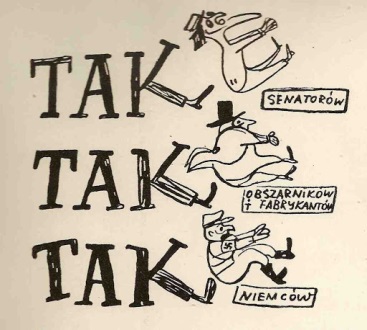 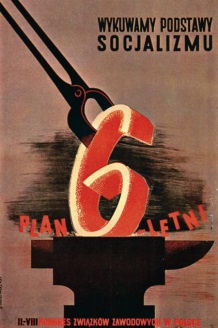 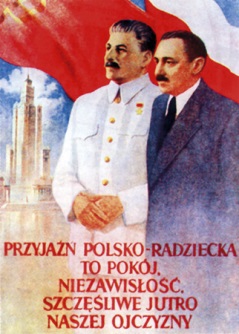 a)…………………………………………………………………………………………………………………………………………………………………………………….b)…………………………………………………………………………………………………………………………………………………………………………………….c)……………………………………………………………………………………………………………………………………………………………………………………..5. Wymień mechanizmy dojścia komunistów do władzy w Polsce w latach 1944- 1947. Oceń te metody.……………………………………………………………………………………………………………………………………………………………………………………………………………………………………………………………………………………………………………………………………………………………………………………………………………………………………………………………………………………………………………………………………………………………………………………………………………………………………………………………………………………………………………………………………………………………………………………………………………………………………………………………………………………………………………………………………………………………………6. Kim byli?Żołnierze wyklęci……………………………………………………………………………………………………………………………………………………………..Józef Cyrankiewicz……………………………………………………………………………………………………………………………………………………………Jan Nowak- Jeziorański…………………………………………………………………………………………………………………………………………………….Zbigniew Cybulski…………………………………………………………………………………………………………………………………………………………….               Cichociemny, uczestnik powstania warszawskiego. Był ostatnim Komendantem Głównym Armii Krajowej. Aresztowany i sądzony przez sowietów w Moskwie w tzw. procesie szesnastu. Zamordowany przez NKWD w radzieckim więzieniu.Po śmierci kardynała Hlonda stanął na czele polskiego Kościoła. Nie godząc się na współpracę z komunistami, po wygłoszeniu słynnego kazania non possumus, na trzy lata zamknięty w więzieniu. Określany mianem Prymasa Tysiąclecia.W latach 1970- 1980 był I sekretarzem PZPR. Chciał zrobić z Polski drugą Japonię. Oprócz rozwoju gospodarczego i dużej ilości bloków z „wielkiej płyty”, pozostawił również wielkie długi.